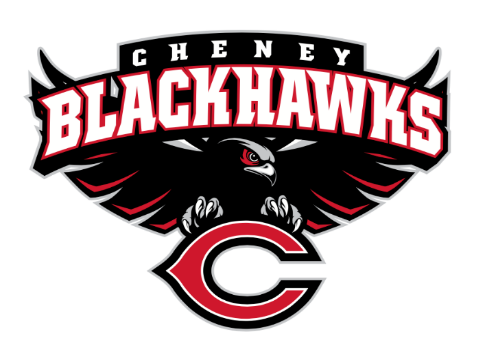 Cheney Blackhawk Booster ClubFebruary 6, 2023Booster Club Meeting AgendaThe Cheney Blackhawk Booster Club’s mission is to create the “Blackhawk Home Court Advantage” that inspires students, athletes, coaches, parents and the community to collectively create a positive and spirited atmosphere for all extra-curricular and athletic programs.  We are volunteers who wish to serve and lead by example.  We support through fundraising, stand behind strong moral character and good sportsmanship and promote a winning school spirit by encouraging attendance at all Cheney High School activities.Welcome & Board Intros/Krisann HatchPresident:		Krisann HatchVice President:	Jay EvansCo-Treasurers:	Darcy Magalsky/Kaely RandlesSecretary:		Kim BestThank you to the following sponsors and boosters:Ray & Amy Schmitt, Gold Hawk Boosters2023/24 Priorities Updates/Krisann HatchMembershipsSponsorshipsEstablishing our Events CalendarCommittee ReportsConcessions/Shelley WhiteleyBaseball Concessions UpdateNeed to schedule a work day mid-February to get it operationalKim to help coordinate baseball parentsConcessions Committee for the 2023-24 school yearAmanda Godsil/Erin LutermoserSocial Media/Communications/Krisann HatchNew “Teams” section on websiteSponsorships/Dave IttnerSmall sub-committee meeting to discuss details of sponsorships (how to…..signage, programs, etc.)Discussion:  Sport-specific sponsorshipsMemberships/KrisannMembership Drive/Action PlanProposed new levelsMerchandise/Teresa McCorkelPlaced order for window decals, pom-poms and face tattoosEvents/KrisannJanuary:  Blackhawk Wrestling InviteFebruary (2024):  Annual Bowl-A-ThonApril:  VanKuren Track Invite – April 15thMay:  Mayfest/Golf Tourney (May 21st)July:  RodeoAugust:  All-Sport BBQ Kick-off/Mary Shay Soccer TournamentSeptember/October:  HomecomingOctober:  Battle in the 509 Cross Country Track MeetTurkey TrotCraft FairTreasurer’s Report/Kaely Randles & Darcy MagalskyGrant Requests & Allocated Funds’ RequestGrants Approved:Wisswell/Band:  $320.28 – binders for all bandsGalm/Boys Soccer:  $200 – balls/training sessionsBeamer/Baseball:  $871.09 – baseballsHatch/Basketball:  $75 – Senior Night flowersTOTAL: = $1,391.37Allocations:2/6/23 – CHS Choir requested $200 to pay their Worlds Finest Chocolates’ invoice.  2/6/23 – SAN requested $400 for their Krispy Kreme fundraiser.Good of the OrderNext Meeting:  March 6, 2023, 6pm, CHS Commons RAFFLES